Name / التاريخ			                        Datum /الاسم  1   احسب.   Rechne.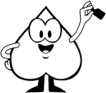 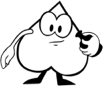 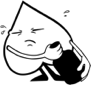   2  احسب.   Rechne.  3  فكك.Zerlege.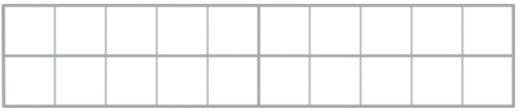  آنا لديها 11 سيارة. توم لديه 6 سيارات. كم عدد السيارات التي تمتلكها آنا أكثر من توم؟ ارسم أو احسب. 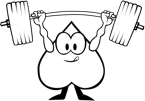 Anna hat 11 Autos. Tom hat 6 Autos. Wie viele Autos hat Anna mehr als Tom? Zeichne oder rechne. 